ものづくり体験・作業体験　仕様書（※）欄は事務局で使用しますので、記入していただく必要はありません。１　ものづくり体験で製作する作品の単価は１，５００円（税込み）を上限とします。また、体験者数の基準は１日あたり５０名（２日間合計１００名）とします。２　作業体験にかかる経費の合計は１団体で１５０，０００円（税込み）を上限とします。３　複数のものづくり体験もしくは作業体験を計画している場合は、すべてについて、仕様書の作成をお願いします。ものづくり体験・作業体験　仕様書（※）欄は事務局で使用しますので、記入していただく必要はありません。１　ものづくり体験で製作する作品の単価は１，５００円（税込み）を上限とします。また、体験者数の基準は１日あたり５０名（２日間合計１００名）とします。２　作業体験にかかる経費の合計は１団体で１５０，０００円（税込み）を上限とします。３　複数のものづくり体験もしくは作業体験を計画している場合は、すべてについて、仕様書の作成をお願いします。団体名能開工房能開工房能開工房能開工房能開工房能開工房能開工房能開工房能開工房能開工房能開工房作品・作業内容木製小物入れ作り木製小物入れ作り木製小物入れ作り木製小物入れ作り木製小物入れ作り木製小物入れ作り木製小物入れ作り木製小物入れ作り木製小物入れ作り木製小物入れ作り木製小物入れ作り作品・作業内容がわかる写真（１枚以上）墨付け、のこびき、釘打ち、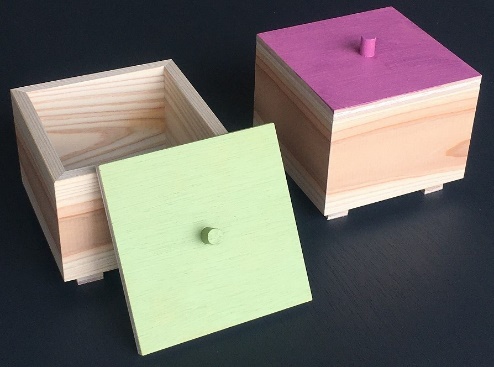 接着組立て等の一連の作業体験（当日は作業時間の関係で塗装作業はしない）※作品はイメージですW１０５×D１０５×H９０ｍｍ墨付け、のこびき、釘打ち、接着組立て等の一連の作業体験（当日は作業時間の関係で塗装作業はしない）※作品はイメージですW１０５×D１０５×H９０ｍｍ墨付け、のこびき、釘打ち、接着組立て等の一連の作業体験（当日は作業時間の関係で塗装作業はしない）※作品はイメージですW１０５×D１０５×H９０ｍｍ墨付け、のこびき、釘打ち、接着組立て等の一連の作業体験（当日は作業時間の関係で塗装作業はしない）※作品はイメージですW１０５×D１０５×H９０ｍｍ墨付け、のこびき、釘打ち、接着組立て等の一連の作業体験（当日は作業時間の関係で塗装作業はしない）※作品はイメージですW１０５×D１０５×H９０ｍｍ墨付け、のこびき、釘打ち、接着組立て等の一連の作業体験（当日は作業時間の関係で塗装作業はしない）※作品はイメージですW１０５×D１０５×H９０ｍｍ墨付け、のこびき、釘打ち、接着組立て等の一連の作業体験（当日は作業時間の関係で塗装作業はしない）※作品はイメージですW１０５×D１０５×H９０ｍｍ墨付け、のこびき、釘打ち、接着組立て等の一連の作業体験（当日は作業時間の関係で塗装作業はしない）※作品はイメージですW１０５×D１０５×H９０ｍｍ墨付け、のこびき、釘打ち、接着組立て等の一連の作業体験（当日は作業時間の関係で塗装作業はしない）※作品はイメージですW１０５×D１０５×H９０ｍｍ墨付け、のこびき、釘打ち、接着組立て等の一連の作業体験（当日は作業時間の関係で塗装作業はしない）※作品はイメージですW１０５×D１０５×H９０ｍｍ墨付け、のこびき、釘打ち、接着組立て等の一連の作業体験（当日は作業時間の関係で塗装作業はしない）※作品はイメージですW１０５×D１０５×H９０ｍｍ実施方法所要時間１回あたり所要時間１回あたり６０６０６０分実施回数１日あたり実施回数１日あたり５５回実施方法体験者数１回あたり体験者数１回あたり１０１０１０人のべ体験者数(２日間)のべ体験者数(２日間)１００１００人ものづくり体験にかかる経費・個数単　価①材料①材料②加工②加工③その他③その他個数予備含む個数予備含む合計金額※合計金額※ものづくり体験にかかる経費・個数単　価９７０円９７０円１３０円１３０円２２０円２２０円個数予備含む個数予備含む合計金額※合計金額※ものづくり体験にかかる経費・個数単　価合　計（①＋②＋③）＝合　計（①＋②＋③）＝合　計（①＋②＋③）＝合　計（①＋②＋③）＝１３２０円１３２０円１１０個１１０個作業体験にかかる経費経　費①消耗品①消耗品①消耗品②材料代③加工代③加工代④その他④その他合計金額※合計金額※作業体験にかかる経費経　費合計金額※合計金額※作業体験にかかる経費経　費合 計（①＋②＋③＋④）＝合 計（①＋②＋③＋④）＝合 計（①＋②＋③＋④）＝合 計（①＋②＋③＋④）＝備考団体名能開樹木園能開樹木園能開樹木園能開樹木園能開樹木園能開樹木園能開樹木園能開樹木園能開樹木園能開樹木園能開樹木園作品・作業内容竹垣についての講話、シュロ縄の取扱い、いぼ結びの作業体験竹垣についての講話、シュロ縄の取扱い、いぼ結びの作業体験竹垣についての講話、シュロ縄の取扱い、いぼ結びの作業体験竹垣についての講話、シュロ縄の取扱い、いぼ結びの作業体験竹垣についての講話、シュロ縄の取扱い、いぼ結びの作業体験竹垣についての講話、シュロ縄の取扱い、いぼ結びの作業体験竹垣についての講話、シュロ縄の取扱い、いぼ結びの作業体験竹垣についての講話、シュロ縄の取扱い、いぼ結びの作業体験竹垣についての講話、シュロ縄の取扱い、いぼ結びの作業体験竹垣についての講話、シュロ縄の取扱い、いぼ結びの作業体験竹垣についての講話、シュロ縄の取扱い、いぼ結びの作業体験作品・作業内容がわかる写真（１枚以上）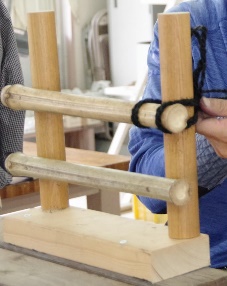 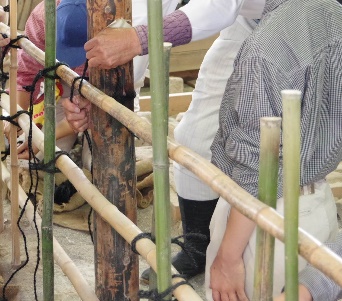 竹垣製作の作業体験竹垣の基本的なお話竹の使い方シュロ縄の取扱い方いぼ結びの作業体験W１２００×H９００ｍｍ程度作業展示台　３台竹垣製作の作業体験竹垣の基本的なお話竹の使い方シュロ縄の取扱い方いぼ結びの作業体験W１２００×H９００ｍｍ程度作業展示台　３台竹垣製作の作業体験竹垣の基本的なお話竹の使い方シュロ縄の取扱い方いぼ結びの作業体験W１２００×H９００ｍｍ程度作業展示台　３台竹垣製作の作業体験竹垣の基本的なお話竹の使い方シュロ縄の取扱い方いぼ結びの作業体験W１２００×H９００ｍｍ程度作業展示台　３台竹垣製作の作業体験竹垣の基本的なお話竹の使い方シュロ縄の取扱い方いぼ結びの作業体験W１２００×H９００ｍｍ程度作業展示台　３台竹垣製作の作業体験竹垣の基本的なお話竹の使い方シュロ縄の取扱い方いぼ結びの作業体験W１２００×H９００ｍｍ程度作業展示台　３台竹垣製作の作業体験竹垣の基本的なお話竹の使い方シュロ縄の取扱い方いぼ結びの作業体験W１２００×H９００ｍｍ程度作業展示台　３台竹垣製作の作業体験竹垣の基本的なお話竹の使い方シュロ縄の取扱い方いぼ結びの作業体験W１２００×H９００ｍｍ程度作業展示台　３台竹垣製作の作業体験竹垣の基本的なお話竹の使い方シュロ縄の取扱い方いぼ結びの作業体験W１２００×H９００ｍｍ程度作業展示台　３台竹垣製作の作業体験竹垣の基本的なお話竹の使い方シュロ縄の取扱い方いぼ結びの作業体験W１２００×H９００ｍｍ程度作業展示台　３台竹垣製作の作業体験竹垣の基本的なお話竹の使い方シュロ縄の取扱い方いぼ結びの作業体験W１２００×H９００ｍｍ程度作業展示台　３台実施方法所要時間１回あたり所要時間１回あたり３０３０３０分実施回数１日あたり実施回数１日あたり１０１０回実施方法体験者数１回あたり体験者数１回あたり６６６人のべ体験者数(２日間)のべ体験者数(２日間)１２０１２０人ものづくり体験にかかる経費・個数単　価①材料①材料②加工②加工③その他③その他個数予備含む個数予備含む合計金額※合計金額※ものづくり体験にかかる経費・個数単　価個数予備含む個数予備含む合計金額※合計金額※ものづくり体験にかかる経費・個数単　価合　計（①＋②＋③）＝合　計（①＋②＋③）＝合　計（①＋②＋③）＝合　計（①＋②＋③）＝作業体験にかかる経費経　費①消耗品①消耗品①消耗品②材料代③加工代③加工代④その他④その他合計金額※合計金額※作業体験にかかる経費経　費39,600円39,600円39,600円49,500円33,000円33,000円1,100円1,100円合計金額※合計金額※作業体験にかかる経費経　費合 計（①＋②＋③＋④）＝合 計（①＋②＋③＋④）＝合 計（①＋②＋③＋④）＝合 計（①＋②＋③＋④）＝１２３，２００円１２３，２００円１２３，２００円１２３，２００円備考